Assessment Guidance PART A PART A PART A PART A PART A PART A PART A PART A PART A PART A PART A (1) Risk identification(1) Risk identification(1) Risk identification(2) Risk assessment(2) Risk assessment(2) Risk assessment(2) Risk assessment(3) Risk management(3) Risk management(3) Risk management(3) Risk managementHazardPotential ConsequencesWho might be harmed(user; those nearby; those in the vicinity; members of the public)InherentInherentInherentResidualResidualResidualFurther controls (use the risk hierarchy)HazardPotential ConsequencesWho might be harmed(user; those nearby; those in the vicinity; members of the public)LikelihoodImpactScoreControl measures (use the risk hierarchy)LikelihoodImpactScoreFurther controls (use the risk hierarchy)COVID-19A member of the club contracting COVID-19 from training sessions, movement around the buildings where training sessions are held, during the travel to and from fixtures and during the visits the other universities for fixtures.A member of the public contracting coronavirus in relation to a SUNC member contracting itSUNC member/members of the public 4 416COVID-19 specific risk assessment is available to all club members detailing all control measures in place including but not limited to; face coverings when possible, social distancing when possible, hand washing frequently, self-isolation if beginning to display symptoms.248Development of the risk assessment in response to the constantly developing government guidance.All members made aware of the personal responsibility to wear a face covering.Monitor attendance of SUNC members to training session to be able to provide information (if required and consented) to Track and Trace.Sporting injury during matches and training caused by collision, trips, falls, slipsVariety of injuries could occur ranging from bruising or cuts to broken bones or ligament damageUser/ SUNC member339Personal protection equipment and training. Awareness of potential risks involved326Raise awareness of personal protection equipment and ensure precautions are made where required. Adequate training to prevent injuries. All members made aware of the pre-existing risks.Exhaustion, DehydrationCould cause fainting and any other associated illnessesUser/ SUNC member224Awareness of potential risks involved and for players to be responsible for staying hydrated and raising any concerns122Court conditions including weatherVariety of injuries could becaused by adverse weatherconditions or poor courtconditions.User/ SUNC member122Court conditions checked prior to matches and training, players advised to raise concerns122Outdoor matches cancelled in weather in unsuitable. Indoor courts checked before training and matches to ensure they are sufficient.JewelleryVariety of injuries including cuts and tears.User/ SUNC member133Obey umpires rules in removing all jewellery both at training and matches111All members made aware of their personal responsibility to remove all jewellery prior to training or matchesEquipmentInjuries could occur due to faulty equipment e.g. netball postsUser/ SUNC member/ umpires in the vicinity144Jubilee Sports Hall responsible for maintenance of the netball posts, any concerns from players raised to them. Netballs checked by team captains on a regular basis133Existing medical conditionsInjuries or accidents could occurUser/ SUNC member246Make all members aware of the pre-existing risks and they are responsible for managing their own existing medical conditions144Monitor any members with medical conditions they have advised about to ensure no further injuries.Minibus/ personal carsPotential road traffic accidents/ incidentsUser/ SUNC member/ members of the public2510Ensure members usingpersonal cars checkcondition before driving.Ensure members drivingminibus have taken testand are comfortabledriving.Make all drivers aware ofthe responsibility they aretaking on and the risksinvolved.155Ensure drivers (personal carand minibuses) are in goodhealth to drive and vehiclesare in good condition.PART B – Action PlanPART B – Action PlanPART B – Action PlanPART B – Action PlanPART B – Action PlanPART B – Action PlanPART B – Action PlanPART B – Action PlanRisk Assessment Action PlanRisk Assessment Action PlanRisk Assessment Action PlanRisk Assessment Action PlanRisk Assessment Action PlanRisk Assessment Action PlanRisk Assessment Action PlanRisk Assessment Action PlanPart no.Action to be taken, incl. CostBy whomTarget dateTarget dateReview dateOutcome at review dateOutcome at review date1Ensure a detailed COVID-19 risk assessment plan had been compiled and is available to every member of SUNC and be frequently checking that the club is adhering to the control measures.Charlotte West & members of SUNCOngoingOngoing2Ensure training and fitness sessions cover injury prevention and raise awareness to members about the importance of personal protection.Charlotte WestOngoingOngoing3Ensure equipment and court conditions are adequate prior to training/ matchesCharlotte West & umpiresOngoingOngoing4Ensure driver of minibuses and personal cars are made aware of risks and responsibilities involved as well as making sure vehicle condition is safe.Charlotte West & driversOngoingOngoingResponsible manager’s signature 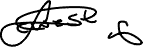 Responsible manager’s signature Responsible manager’s signature Responsible manager’s signature Responsible manager’s signature Responsible manager’s signature:Responsible manager’s signature:Responsible manager’s signature:Print name: CHARLOTTE WESTPrint name: CHARLOTTE WESTPrint name: CHARLOTTE WESTPrint name: CHARLOTTE WESTDate: 22/08/2021 Print name:Print name:DateEliminateRemove the hazard wherever possible which negates the need for further controlsIf this is not possible then explain whySubstituteReplace the hazard with one less hazardousIf not possible then explain whyPhysical controlsExamples: enclosure, fume cupboard, glove boxLikely to still require admin controls as wellAdmin controlsExamples: training, supervision, signagePersonal protectionExamples: respirators, safety specs, glovesLast resort as it only protects the individualLIKELIHOOD5510152025LIKELIHOOD448121620LIKELIHOOD33691215LIKELIHOOD2246810LIKELIHOOD11234512345IMPACTIMPACTIMPACTIMPACTIMPACTImpactImpactHealth & Safety1Trivial - insignificantVery minor injuries e.g. slight bruising2MinorInjuries or illness e.g. small cut or abrasion which require basic first aid treatment even in self-administered.  3ModerateInjuries or illness e.g. strain or sprain requiring first aid or medical support.  4Major Injuries or illness e.g. broken bone requiring medical support >24 hours and time off work >4 weeks.5Severe – extremely significantFatality or multiple serious injuries or illness requiring hospital admission or significant time off work.  LikelihoodLikelihood1Rare e.g. 1 in 100,000 chance or higher2Unlikely e.g. 1 in 10,000 chance or higher3Possible e.g. 1 in 1,000 chance or higher4Likely e.g. 1 in 100 chance or higher5Very Likely e.g. 1 in 10 chance or higher